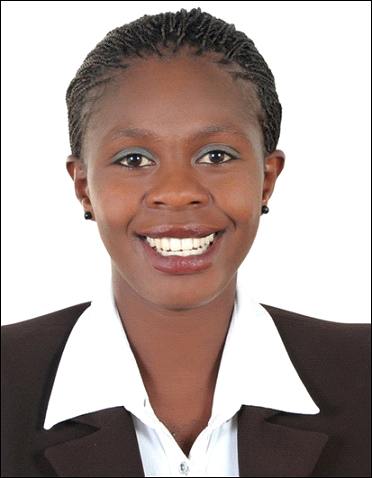 EUNICE Email: Eunice.387565@2freemail.com OBJECTIVETo obtain a position which brings about challenging spirit inside me and that will allow me to expand upon my eight years  experience in hotel and theme park industry  and  show my knowledge experience through my duties. I have ability to do hard work with making highest satisfaction to the customers.                           SUMMARY OF SKILLSTeam leader   		good opera knowledgeproficient in excel profient in omnicoTask trainer.                              Proficient in galaxy point of salegood customer service           proficient in visual graphical system( vgs)  knowlegable in adacoPROFESSIONAL HISTORYTEAM LEADERSALES ASSOCIATE (RETAIL /GUEST SERVICE ) DUBAI PARKS AND RESORTS   (PRE -OPENING TEAM)AUGUST 2016 TILL   17 JANUARY 2019.  Look after a team of staff. 	Monitoring team performanceInvestigate customers problems and find solutionsIsolate and identify areas of improvementcommunicate with customers via phone email or letter Analyze data and statistics.WATER PARK OPERATIONS -WILD WADI WATER PARK JUMEIRAHGUEST SERVICE :(   RETAIL, F&B, ADMISSIONS ) MARCH 2010 -JULY 2016 supporting group member in the area of responsibilities                Answers team member questions and oversees work for quality and compliances to policieshandles escalated issues and complaints.Liaising with sales department and preparing for any group bookingsMonitoring, directing and entertaining guests waiting in the queue lines and anticipating their needs.Maintaining appropriate stock level of towels, retail and F&B items sold at the refund counterBUTLER SERVICES (TRAINEE) MADINAT JUMEIRAH ARABIAN RESORT (2012 MARCH) Ensuring there is privacy and security for the guestCarrying out guest registration, cashiering and other administrative tasksMaintaining full control over the private bar inventory including replenishment and control on per stockEnsure that the Butler pantry and Reception Desk are correctly stocked and operationally prepared at all the timesMaintaining a full and comprehensive knowledge of the products and services available in the hotel and other Jumeirah properties and local areasInspecting and setting up arrival and occupied suite as per the guest preferenceMaintaining seamless interaction with guests in order to facilitate guest recognition, obtain preference, anticipate guest needs and proactively action all their requests and requirementsFINANCE ASSISTANT.(TRAINEE)JUMEIRAH BEACH .QUALIFICATION AND ACHIEVEMENTSEmergency first aid award 2018Nominee colleague of the year 2013Colleague of the Quarter  2nd Quarter 2013Colleague of the month April 2013Colleague of the month August2012Basic verbal ArabicLevel 2 Basic Food HygieneHobbiesTravellingMaking new friendsReading